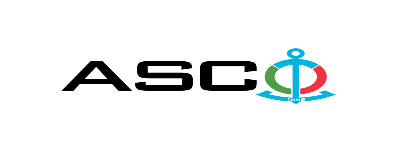 “Azərbaycan Xəzər Dəniz Gəmiçiliyi” Qapalı Səhmdar Cəmiyyətinin № AM203/2022 nömrəli 16.12.2022-ci il tarixində Xəzər Dəniz Neft Donanmasının Pirallahı sahəsinin Damba körpüsü üçün sahil elektrik lövhələrinin satınalınması məqsədiylə keçirdiyiAÇIQ MÜSABİQƏNİN QALİBİ HAQQINDA BİLDİRİŞ                                                              “AXDG” QSC-nin Satınalmalar KomitəsiSatınalma müqaviləsinin predmetiXəzər Dəniz Neft Donanmasının Pirallahı sahəsinin Damba körpüsü üçün sahil elektrik lövhələrinin satınalınmasıQalib gəlmiş şirkətin (və ya fiziki şəxsin) adıNobel Elektrik MMCMüqavilənin qiyməti29580.00 AznMalların tədarük şərtləri (İncotresm-2010) və müddəti                                     DDPİş və ya xidmətlərin yerinə yetirilməsi müddəti8 həftə ərzində